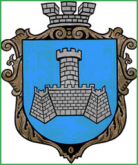 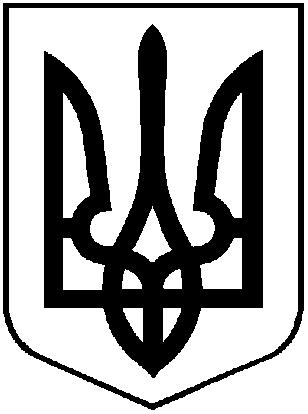 УКРАЇНАХМІЛЬНИЦЬКА МІСЬКА РАДАВІННИЦЬКОЇ ОБЛАСТІВиконавчий комітетР І Ш Е Н Н Явід  09 листопада 2023 року                                                              №676Про безоплатну передачу комунальногомайна з балансу КП «Хмільниккомунсервіс»на баланс Відділу культури і туризмуХмільницької міської радиРозглянувши лист КП «Хмільниккомунсервіс» від 02.11.2023 року №482  щодо безоплатної передачі з балансу КП «Хмільниккомунсервіс» комунального майна  на баланс Відділу культури і туризму Хмільницької міської ради, відповідно до Положення про порядок списання та передачі майна, що належить до комунальної власності Хмільницької міської територіальної громади, затвердженого рішенням 15 сесії міської ради 6 скликання від 27.10.2011 року №320 (зі змінами), керуючись ст.29, ст.59 Закону України «Про місцеве самоврядування в Україні»,  виконавчий комітет Хмільницької міської радиВ И Р І Ш И В :      1. Передати безоплатно з балансу Комунального підприємства «Хмільниккомунсервіс» Хмільницької міської ради на баланс Відділу культури і туризму Хмільницької міської відсів в кількості 62,7 т загальною вартістю 7001,50 грн. (сім тисяч одна гривня 50 копійок) без урахування ПДВ. Передачу вищезазначеного майна здійснити в місячний термін з дня офіційного оприлюднення цього рішення відповідно до вимог чинного законодавства та оформити актом приймання-передачі.      3. КП «Хмільниккомунсервіс» та Відділу культури і туризму Хмільницької міської ради відобразити операції з приймання-передачі майна, зазначеного в п.1 цього рішення, у бухгалтерському обліку.     4. Контроль за виконанням цього рішення покласти на заступників міського голови з питань діяльності виконавчих органів міської ради відповідно до розподілу обов’язків.                Міський голова                                    Микола ЮРЧИШИН